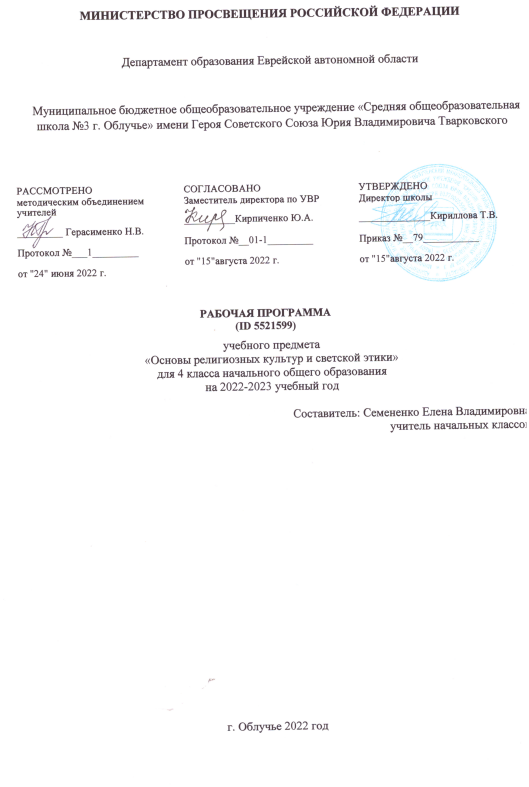 ПОЯСНИТЕЛЬНАЯ ЗАПИСКАРабочая программа отражает вариант конкретизации требований Федерального государственного образовательного стандарта начального общего образования (далее — ФГОС НОО) по ОРКСЭ и обеспечивает содержательную составляющую ФГОС НОО. ОБЩАЯ ХАРАКТЕРИСТИКА УЧЕБНОГО ПРЕДМЕТА «ОСНОВЫ РЕЛИГИОЗНЫХ КУЛЬТУР И СВЕТСКОЙ ЭТИКИ»Планируемые результаты освоения курса ОРКСЭ включают результаты по каждому учебному модулю. При конструировании планируемых результатов учитываются цели обучения, требования, которые представлены в стандарте, и специфика содержания каждого учебного модуля. Общие результаты содержат перечень личностных и метапредметных достижений, которые приобретает каждый обучающийся, независимо от изучаемого модуля. Культурологическая направленность предмета способствует развитию у обучающихся представлений о нравственных идеалах и ценностях религиозных и светских традиций народов России, формированию ценностного отношения к социальной реальности, осознанию роли буддизма, православия, ислама, иудаизма, светской этики в истории и культуре нашей страны. Коммуникативный подход к преподаванию предмета ОРКСЭ предполагает организацию коммуникативной деятельности обучающихся, требующей от них умения выслушивать позицию партнёра по деятельности, принимать её, согласовывать усилия для достижения поставленной цели, находить адекватные вербальные средства передачи информации и рефлексии. Деятельностный подход, основывающийся на принципе диалогичности, осуществляется в процессе активного взаимодействия обучающихся, сотрудничества, обмена информацией, обсуждения разных точек зрения и т. п.Предпосылками усвоения младшими школьниками содержания курса являются психологические особенности детей, завершающих обучение в начальной школе: интерес к социальной жизни, любознательность, принятие авторитета взрослого. Психологи подчёркивают естественную открытость детей этого возраста, способность эмоционально реагировать на окружающую действительность, остро реагировать как на доброжелательность, отзывчивость, доброту других людей, так и на проявление несправедливости, нанесение обид и оскорблений. Всё это становится предпосылкой к пониманию законов существования в социуме и принятию их как руководства к собственному поведению. Вместе с тем в процессе обучения необходимо учитывать, что младшие школьники с трудом усваивают абстрактные философские сентенции, нравственные поучения, поэтому особое внимание должно быть уделено эмоциональной стороне восприятия явлений социальной жизни, связанной с проявлением или нарушением нравственных, этических норм, обсуждение конкретных жизненных ситуаций, дающих образцы нравственно ценного поведения.ЦЕЛИ И ЗАДАЧИ ИЗУЧЕНИЯ УЧЕБНОГО ПРЕДМЕТА «ОСНОВЫ РЕЛИГИОЗНЫХ КУЛЬТУР И СВЕТСКОЙ ЭТИКИ»Целью ОРКСЭ является формирование у обучающегося мотивации к осознанному нравственному поведению, основанному на знании и уважении культурных и религиозных традиций многонационального народа России, а также к диалогу с представителями других культур и мировоззрений.Основными задачами ОРКСЭ являются:знакомство обучающихся с основами православной, мусульманской, буддийской, иудейской культур, основами мировых религиозных культур и светской этики по выбору родителей (законных представителей);развитие представлений обучающихся о значении нравственных норм и ценностей в жизни личности, семьи, общества;обобщение знаний, понятий и представлений о духовной культуре и морали, ранее полученных в начальной школе, формирование ценностно-смысловой сферы личности с учётом мировоззренческих и культурных особенностей и потребностей семьи;развитие способностей обучающихся к общению в полиэтничной, разномировоззренческой и многоконфессиональной среде на основе взаимного уважения и диалога. Основной методологический принцип реализации ОРКСЭ — культурологический подход, способствующий формированию у младших школьников первоначальных представлений о культуре традиционных религий народов России (православия, ислама, буддизма, иудаизма), российской светской (гражданской) этике, основанной на конституционных правах, свободах и обязанностях человека и гражданина в Российской Федерации.МЕСТО УЧЕБНОГО ПРЕДМЕТА «ОСНОВЫ РЕЛИГИОЗНЫХ КУЛЬТУР И СВЕТСКОЙ ЭТИКИ» В УЧЕБНОМ ПЛАНЕУчебный предмет "Основы религиозных культур и светской этики" изучается в 4 классе один час в неделе, общий объем составляет 34 часаТЕМАТИЧЕСКОЕ ПЛАНИРОВАНИЕ Поурочное планирование	УЧЕБНО-МЕТОДИЧЕСКОЕ ОБЕСПЕЧЕНИЕ ОБРАЗОВАТЕЛЬНОГО ПРОЦЕССА 
Литература для учителя:1.Шемшурина А.И. Основы духовно-нравственной культуры народов России. Основы религиозных культур и светской этики.  Основы светской этики» 4 класс: учеб. для общеобразоват. организаций / А. И. Шемшурина. -  М. Просвещение, 2015.Литература для учащихся:1.Шемшурина А.И. Основы духовно-нравственной культуры народов России. Основы религиозных культур и светской этики.  Основы светской этики» 4 класс: учеб. для общеобразоват. организаций / А. И. Шемшурина.-  М. Просвещение, 2015.№
п/пНаименование разделов и тем программыКоличество часов 1Россия — наша Родина12Культура и религия.Возникновение 
религий. Мировые религии и их 
основатели43Священные книги религий мира24Хранители предания в религиях мира25Добро и зло. Понятие греха, раскаяния и 
воздаяния36Человек в 
религиозных 
традициях мира27Священные 
сооружения28Искусство в религиозной культуре29Творческие работы учащихся210История религий в России211Религиозные 
ритуалы. Обычаи и обряды.Паломничества и святыни412Праздники и календари213Религия и мораль.Нравственные 
заповеди в религиях мира214Милосердие, забота о слабых, 
взаимопомощь115Семья116Долг, свобода, 
ответственность, труд117Любовь и уважение к Отечеству18Обобщающий урок. Подведение итогов1№ТемаКоличество часов1.Россия – наша Родина12.Культура и духовные традиции13.Возникновение религии. Мифология и религия14.Политеизм и монотеизм15.Иудаизм — первая 
монотеистическая религия16.Христианство и его направления17.Православие18.Ислам и его святыни19.Буддизм — древнейшая мировая религия110.Священная книга 
Буддизма. Три корзины мудрости111.Священные книги 
Иудаизма и Христианства112.Коран — священная книга мусульман113.Хранители священной мудрости114.Связь человека и Бога: 
молитва в разных религиях115.Дома молитвы116.Искусство и религия117.Подведение итогов.Творческие и 
практические работы118.История религий в России119.Религиозное 
происхождение морали120.Нравственный смысл заповедей. Золотое 
правило этики121.Понятия добра и зла, греха и праведности, раскаяния и воздаяния122.Ритуалы и их 
символическое значение123.Обряды и обычаи в разных религиях124.Святые места и паломничество125.Отражение ритуалов в искусстве126.Календари и 
летоисчисление в разных религиях127.Религиозные праздники128.Религиозные праздники129.Семья и её ценности в разных религиях130.Свобода и 
ответственность, долг и трудолюбие131.Сострадание, забота о слабых и 
благотворительность в религиозной культуре132.Человек и природа133.Любовь к Родине. Уважение и Защита Отечества134.Россия - наш общий дом1итого34 часа